Encaminhamento para análise de artigo científicoAo Corpo editorial da revista ROBRAC	Estamos encaminhando artigo intitulado “Nível de conhecimento dos cirurgiões dentistas sobre a qualidade dos prontuários odontológicos para fins de identificação humana” de autoria de Alessandro Augusto Lopes Santana da Silva, Diurianne Caroline Campos França, Sandra Maria Herondina Coelho Ávila de Aguiar, Célio Spadácio, Eduardo Daruge Júnior para avaliação e possível publicação nessa conceituada revista de Odontologia.Certificamos que o artigo enviado é um trabalho original, não tendo sido publicado em nenhum outro meio de divulgação impresso ou eletrônico. Concordamos que os direitos autorais do mesmo sejam cedidos a Revista ROBRAC.Responsabilizamo-nos quanto a veracidade das todas as informações e aos aspectos éticosAtenciosamente,Cuiabá, 08/10/2010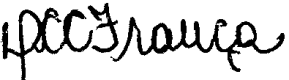 Diurianne Caroline Campos FrançaCRO-MT 2367